Результат проверки 2 секции РП-1По результататам внешнего осмотра: релейные шкафы подлежат полной замене.Электрические испытания и измерения:Высоковольтные испытания секция прошла.Переходные сопротивления в норме.МП устройства:ЯчейкаТип MICOMНеисправностьПримечаниеЯч. К15P14DB11C2C6540AВнешних повреждений не имеет, работает, обмен данными с ПК имеет.Яч. К16P14NB11C2C6540AВнешних повреждений не имеет, работает, обмен данными с ПК имеет.Яч. К17P14NB11C2C6540AВнешних повреждений не имеет, работает, обмен данными с ПК имеет.Яч. К18P14NB11C2C6540AВнешние повреждения, сигнальный светодиод LED5 не работает, не загружается, ошибка Runtime Error 0c0d:db22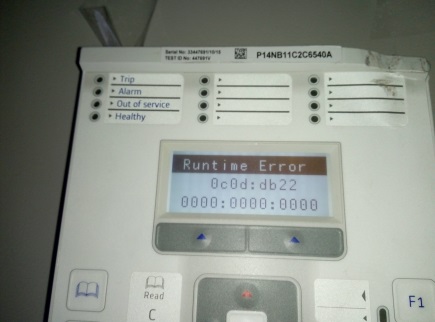 Яч. К19P14NB11C2C6540AВнешние повреждения, не загружается, ошибка Runtime Error 0c0d:db22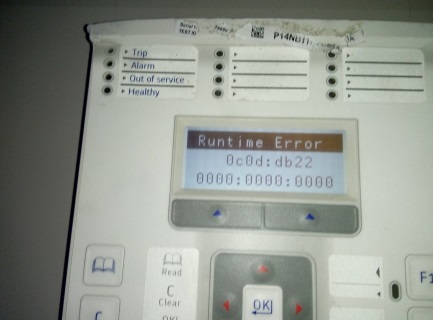 Яч. К20P14NB11C2C6540AВнешние повреждения, сигнальные светодиоды LED Trip, LED1 и LED5 не работают, не загружается, ошибка Runtime Error 7104:100f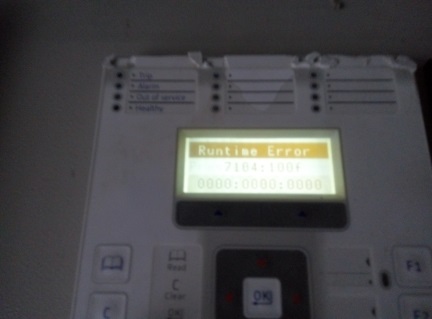 Яч. К21P14NB11C2C6540AВнешние повреждения, не загружается, ошибка Boot Error 000f:2586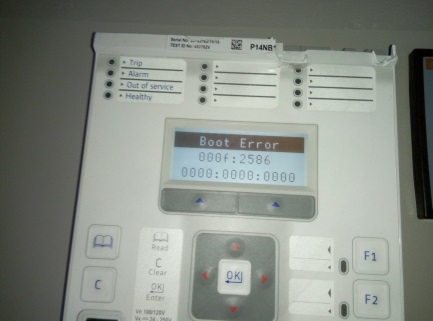 Яч. К22P14NB11C2C6540AПри подаче питания не включается.